ANEXO ADECLARAÇÃO PARA EVENTO DE RISCO MÍNIMO Nº ___/ 20____Declaro junto ao CB/PMPR que estou ciente de que assumo total responsabilidade pelas informações prestadas abaixo, referentes ao evento denominado ______________________________________ a ser realizado no endereço ___________ _____________________________________________________ no período de (data e horário de realização) _____________________________________________________________, com público estimado de ________ pessoas.O evento será realizado ao ar livre, sem delimitação por barreiras que impeçam o trânsito livre de pessoas. Não haverá público sobre estruturas provisórias como arquibancadas, camarotes e similares. Não haverá espetáculo pirotécnico ou utilização de brinquedos mecânicos. Não haverá público sob tendas com área total superior a 150 m². A atração artística ou motivo de reunião de pessoas é compatível ao público estimado. Caso haja instalação de palco similares, para uso específico da coordenação do evento e apresentações artísticas e culturais, a montagem deve ser acompanhada por Responsável Técnico, devendo ser emitida Anotação de Responsabilidade Técnica, devendo ser protegidas por extintores com agente adequado à classe de incêndio. Informo ainda, ser sabedor de que a verificação de fatos omissos ou controversos aos apresentados sujeitará a organização às penas previstas em lei. Também estou ciente que a não apresentação do PSCIP IOT/OTEP não exime os responsáveis da adoção das medidas previstas na legislação paranaense.______________________,______ de _______________de _______.______________________________Assinatura1Nome Responsável  Identidade:CPF:1 Caso o documento seja entregue pelo próprio organizador, acompanhado do documento de identidade, não será necessário o reconhecimento da firma, devendo ser verificada pelo protocolista do CB/PMPR.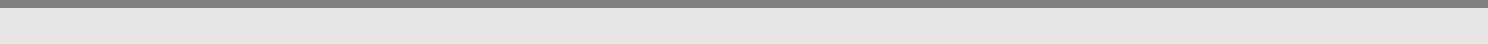 